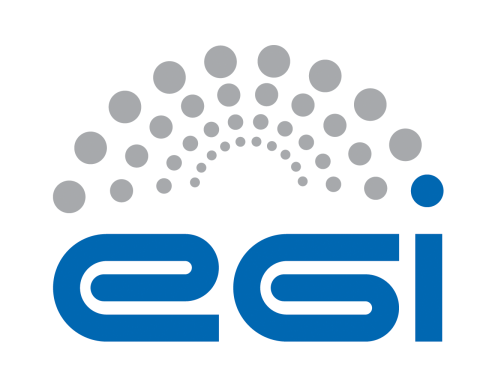 EGI-EngageDeliverable/Milestone review formGeneral comments on the contentAdditional comments (not affecting the document content e.g.  recommendations for the future)Detailed comments on the contentEnglish and other corrections:Note: English and typo corrections can be made directly in the document as comments.Details of the document being reviewedDetails of the document being reviewedDetails of the document being reviewedDetails of the document being reviewedTitle:D4.3 Resource template changes: OCCI extension, final specificationDocument identifier:EGI-doc-2644Project:EGI-EngageDocument url:https://documents.egi.eu/document/2644Author(s):Zdeněk Šustr, Boris ParákDate:2015-11-19Identification of the reviewerIdentification of the reviewerIdentification of the reviewerIdentification of the reviewerReviewer:Enol FernándezActivity:WP6.2 Task LeaderComments from Reviewer:The deliverable describes an extension for resizing running VMs using OCCI interface. This extension has been included by the OGF in the OCCI v1.2 that is currently in the process of being released. The main issue with the deliverable is the lack of a roadmap for the availability of the feature described. Although the implementation depends on the final release of OCCIv1.2 by the OGF, at least some estimation of the effort and the changes needed in the OCCI interfaces of the CMFs should be provided.It is not clear if the specification of the behaviour when a Mixin on a resource is updated may have other use cases (apart from VM resizing), are any more use cases expected? What should be the behaviour when the user tries to update an OS Template Mixin? Should that be also specified in the extension? Minor corrections are available in the document.Response from Author: From reviewer:N°Page§ObservationsReply from author
(correction / reject,  …)